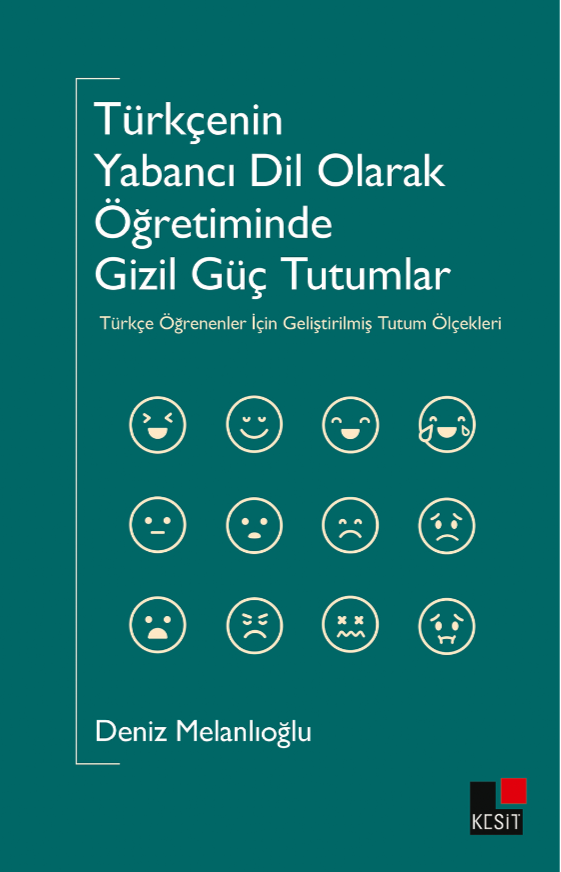 Türkçeyi Yabancı Dil Olarak Öğrenenler İçin Konuşma Tutumu ÖlçeğiTaslak Ölçekteki Madde NoMaddeler Hiçbir zamanNadiren Bazen Genellikle Her zaman 3Arkadaşlarımın konuşma becerisinde benden daha iyi olduğunu düşünürüm.4Konuşurken anlatacaklarımı toparlamakta zorlanırım.6Kelimeleri doğru telaffuz edemediğimde kaygılanırım.7Konuşmada kötü olduğumu düşünürüm.9Ne demek istediğimi öğretmenime Türkçe anlatamadığımda rahatsız olurum.12Ders dışında arkadaşlarımla Türkçe konuşmayı tercih ederim.14Dil bilgisi kurallarını iyi bilmiyorsam konuşmak istemem.16Türkçe konuşurken telaffuzum nedeniyle beni dinleyenlerden utanırım.19Öğretmenimin konuşma hatalarımı düzeltmesinden mutlu olurum.20Konuşma pratiğimin yeterli olmadığını düşünürüm.21Konuşacaklarımı önce ana dilimde düşünürüm daha sonra Türkçeye çeviririm.23Dil bilgisi kurullarına uyma endişesinden söyleyeceklerimi unuturum.25İzlediğim film ve dizilerdeki sanatçılar gibi Türkçe konuşmak isterim.27Ben konuşurken arkadaşlarımın benimle alay etmesinden çekinirim.29Konuşma becerimin değerlendirilmesinden korkarım. 30Derste konuşma etkinliklerine daha fazla yer verilmesini isterim.31Konuşma etkinliklerinden zevk alırım.34Konuşma konusu ilgimi çekmezse konuşmak istemem.35Konuşurken utanırım.36Konuşurken kekelemekten endişelenirim.38Türkçe söz varlığımın konuşmak için yeterli olmadığını düşünürüm.39Konuştuklarımın anlaşılmamasından huzursuz olurum.40Konuşmama duygu değeri verememek beni rahatsız eder.41Türkçe konuşabilmek Türkçe bildiğim konusunda beni cesaretlendirir.43Türkçe konuşmak benim için eğlencelidir.45Konuşurken hatırlayamadığım kelimeler yerine ana dilimdeki karşılıklarını kullanmaktan huzursuz olurum.46Konuşmaya başlamadan önce güzel bir konuşma yapacağıma inanırım.47Ana dili Türkçe olan insanlarla konuşmaktan mutlu olurum.48Konuşurken yanlış sözcükler kullanmaktan korkarım.49Konuşurken gergin olduğumu hissederim.51Konuşma hatalarımı görmekten mutlu olurum.52Konuşurken fikirlerimi bir araya getirmekte zorlanırım.54Türkçe konuşmanın benim için kötü bir deneyim olduğunu düşünürüm.